МУНИЦИПАЛЬНОЕ КАЗЕННОЕ УЧРЕЖДЕНИЕУправление образования Карагинского муниципального районаП Р И К А З«06» сентября 2021 г. 					                                      № 90п. ОссораО проведении школьного этапа всероссийской олимпиады школьников в Карагинском муниципальном районе в 2021-2022 учебном годуВ соответствии с приказами Министерства Просвещения Российской Федерации от 27.11.2020 года № 678 «Об утверждении Порядка проведения всероссийской олимпиады школьников» и Министерства образования и науки Российской Федерации от 28.06.2013 года № 491 «Об утверждении порядка аккредитации граждан в качестве общественных наблюдателей при проведении государственной итоговой аттестации по образовательным программам основного общего и среднего общего образования, всероссийской олимпиады школьников и олимпиад школьников», на основании Соглашения о сотрудничестве в области проведения школьного этапа всероссийской олимпиады школьников в 2021 году между Образовательным Фондом «Талант и успех» и Министерством образования Камчатского края от 10.08.2021, на основании приказа Министерства образования Камчатского края от 02.09.2021 №787 «О проведении всероссийской олимпиады школьников в Камчатском крае в 2021/2022 учебном году», плана работы МКУ Управление образования Карагинского муниципального района на 2021-2022 учебный годПРИКАЗЫВАЮ:Утвердить:Состав организационного комитета школьного этапа всероссийской олимпиады школьников в Карагинском муниципальном районе в 2021/2022 учебном году согласно приложению № 1;Состав муниципальных предметно-методических комиссий школьного этапа всероссийской олимпиады школьников в Карагинском муниципальном районе в 2021/2022 учебном году согласно приложению № 2;Сроки и места проведения школьного этапа всероссийской олимпиады школьников в Карагинском муниципальном районе в 2021/2022 учебном году согласно приложению №3;Форму предоставления информации о результатах участников школьного этапа всероссийской олимпиады школьников в Карагинском муниципальном районе в 2021/2022 учебном году согласно приложению №4;Формы отчетов об итогах проведения школьного этапа всероссийской олимпиады школьников в 2021/2022 учебном году согласно приложению №5;Образец заявления на аккредитацию граждан в качестве общественных наблюдателей при проведении школьного этапа всероссийской олимпиады школьников в Карагинском муниципальном районе в 2021/2022 учебном году согласно приложению №6.Руководителям общеобразовательных организаций Карагинского муниципального района (Л.Н.Лех, В.Н.Красных, И.В.Демьяновой, Л.А.Горяевой, Ю.Р. Миникаевой):В срок до 15.09.2021 года определить должностное лицо (школьного координатора), ответственное за проведение школьного этапа ВсОШ, а также за осуществление взаимодействия с МКУ Управление образования Карагинского муниципального района, направить контактную информацию о школьном координаторе на адрес электронной почты МКУ Управление образования obraz@karaginskiy.ru;Обеспечить публикацию актуальной информации по количественному контингенту обучающихся в общеобразовательных организациях Карагинского муниципального района в ФИС ОКО;Провести школьный этап всероссийской олимпиады школьников в 2021/2022 учебном году (далее – школьный этап Олимпиады) в следующих формах:- по астрономии, математике, информатике, физике, биологии и химии в онлайн формате на платформе «Сириус.Курсы»;- по остальным учебным предметам в очной форме.Обеспечить своевременное размещение на официальных сайтах и стендах общеобразовательных организаций необходимой актуальной информации о проведении школьного этапа Олимпиады;Создать жюри школьного этапа Олимпиады;Провести школьный этап Олимпиады в сроки, утвержденные настоящим приказом, по заданиям, предложенным на платформе «Сириус.Курсы» и разработанным в школе;Принять меры по обеспечению сохранности текстов олимпиадных заданий по каждому учебному предмету и конфиденциальности олимпиадных заданий школьного этапа Олимпиады с возложением на школьного координатора указанных функций;Обеспечить наличие у всех участников школьного, муниципального и регионального этапов всероссийской олимпиады школьников согласия на обработку персональных данных;Обеспечить сбор и хранение заявлений от родителей (законных представителей) обучающихся, заявивших о своем участии в олимпиаде, об ознакомлении с Порядком и о согласии на публикацию результатов по каждому общеобразовательному предмету на своем официальном сайте в информационно-телекоммуникационной сети "Интернет" с указанием фамилии, инициалов, класса, количества баллов, набранных при выполнении заданий и обеспечить, при необходимости, их передачу в МКУ Управление образования;Организовать проведение школьного этапа ВсОШ в 2021/2022 учебном году, обеспечив соблюдение положений установленного Порядка проведения всероссийской олимпиады школьников, с учетом соблюдения требований, установленных постановлением Главного государственного санитарного врача Российской Федерации от 30.06.2020 № 16 «Об утверждении санитарно- эпидемиологических правил СП 3.1/2.4.3598-20 «Санитарно- эпидемиологические требования к устройству, содержанию и организации работы образовательных организаций и других объектов социальной инфраструктуры для детей и молодежи в условиях распространения новой коронавирусной инфекции (COVID-19)», обеспечить возможность участия в олимпиаде всех желающих из числа обучающихся общеобразовательной организации, в том числе обеспечить возможность удаленного участия обучающихся во всероссийской олимпиаде школьников в зависимости от эпидемиологической ситуации или по другим существенным причинам по решению организаторовОказать содействие в организации и осуществлении общественного наблюдения при проведении школьного этапа Олимпиады в соответствии с приказом Министерства образования и науки Российской Федерации от 28.06.2013 года № 491 «Об утверждении порядка аккредитации граждан в качестве общественных наблюдателей при проведении государственной итоговой аттестации по образовательным программам основного общего и среднего общего образования, всероссийской олимпиады школьников и олимпиад школьников»;Представить в МКУ Управление образования Карагинского муниципального района:в срок до 30 октября 2021 года информацию о результатах участников школьного этапа ВсОШ в Карагинском муниципальном районе в 2021/2022 учебном году согласно приложению №4 к настоящему приказу, отдельно по каждому предмету и по классам обучающихся-участников;в срок до 30 октября 2021 года копию приказа об утверждении итогов школьного этапа ВсОШ в 2021/2022 учебном году;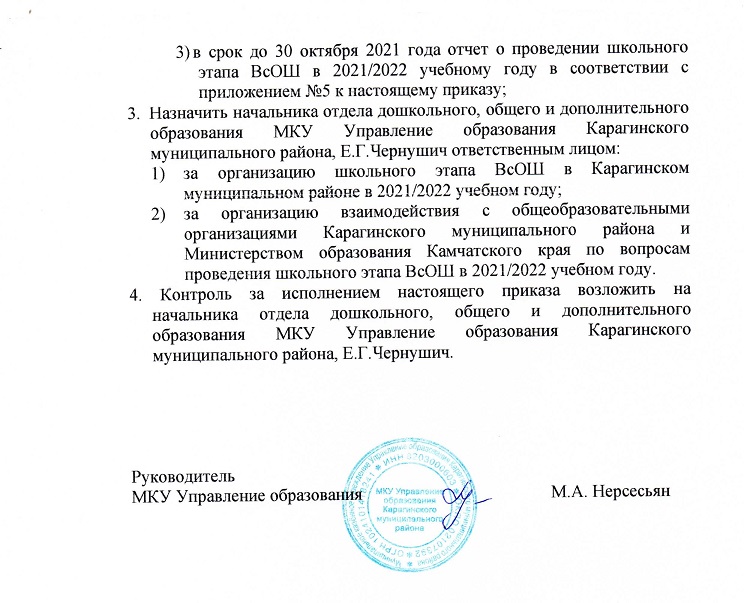 Приложение № 1 к приказуМКУ Управление образования Карагинского муниципального районаот 06.09.2021  № 90Состав организационного комитеташкольного этапа всероссийской олимпиады школьниковв Карагинском муниципальном районе в 2021/2022 учебном годуПриложение № 2 к приказуМКУ Управление образования Карагинского муниципального районаот 06.09.2020  № 90Составмуниципальных предметно-методических комиссий школьного этапавсероссийской олимпиады школьников в Карагинском районе в 2021/2022 учебном годуПриложение № 3 к приказуМКУ Управление образованияКарагинского муниципального районаот 06.09.2021  №90 Сроки проведения школьного этапавсероссийской олимпиады школьниковв Карагинском муниципальном районе в 2021/2022 учебном годуМеста проведения школьного этапавсероссийской олимпиады школьниковв Карагинском муниципальном районе в 2021/2022 учебном году№ п/пФИОМесто работы, должность1Чернушич Елена ГаннадиевнаНачальник отдела дошкольного, общего и дополнительного образования МКУ Управление образования Карагинского муниципального района 2Ситник Дарья ВладимировнаСпециалист отдела дошкольного, общего и дополнительного образования МКУ Управление образования Карагинского муниципального района3Калинина Оксана ГригорьевнаЗаместитель директора по инновационной деятельности МБОУ «Оссорская средняя школа»4Еременко Елена Сергеевна Заместитель директора по учебно-воспитательной работе МБОУ «Тымлатская средняя школа» 5Трященко Ирина АлексеевнаЗаместитель директора по учебно-воспитательной работе МБОУ «Ивашкинская средняя школа»6Рождественская Наталья НиколаевнаЗаместитель директора по учебно-воспитательной работе МБОУ «Карагинская основная школа»7Воронова Ирина НиколаевнаЗаместитель директора по учебно-воспитательной работе МБОУ «Ильпырская основная школа»№ п/пПредметФИО1Русский язык, литератураПивовар И.В., Чебоксарова Н.Е., Жалыбина А.К..2История, обществознание, право, экономикаБережная А.В., Аешина Н.Ю., 3Английский языкЗикратов Г.В, Монгуш А.В.. 4Экология, географияКалинина О.Г., Тарасова Т.Ф.5Физическая культураХрамова Н.А., Шаматрин В.И.6Технология, ОБЖТыналхут А.И., Носков А.В. № п/пПредметыШкольный этапДата направления заявки на муниципальный этап1Английский язык20 сентября – 29 октябрядо 30 октября2География20 сентября – 29 октябрядо 30 октября3Искусство (МХК)20 сентября – 29 октябрядо 30 октября4История20 сентября – 29 октябрядо 30 октября5Литература 20 сентября – 29 октябрядо 30 октября6ОБЖ20 сентября – 29 октябрядо 30 октября7Обществознание20 сентября – 29 октябрядо 30 октября8Право20 сентября – 29 октябрядо 30 октября9Русский язык20 сентября – 29 октябрядо 30 октября10Технология20 сентября – 29 октябрядо 30 октября11Физическая культура20 сентября – 29 октябрядо 30 октября12Экология20 сентября – 29 октябрядо 30 октября13Экономика20 сентября – 29 октябрядо 30 октябряНа платформе «Сириус.Курсы»На платформе «Сириус.Курсы»На платформе «Сириус.Курсы»На платформе «Сириус.Курсы»14Физика01 октябрядо 30 октября15Биология 08 октябрядо 30 октября16Астрономия13 октябрядо 30 октября17Химия15 октябрядо 30 октября18Математика22 октябрядо 30 октября19Информатика29 октябрядо 08 ноября№ п/пНаименование ООАдрес1МБОУ «Оссорская средняя школа»688700, Камчатский край, Карагинский район, п.Оссора, ул.Советская, 842МБОУ «Карагинская основная школа»688711, Камчатский край, Карагинский район, с. Карага, ул. Обухова, 313МБОУ «Ивашкинская средняя школа»688713, Камчатский край, Карагинский район, с. Ивашка, ул. Левченко, 294МБОУ «Тымлатская средняя школа»688710, Камчатский край, Карагинский район, с. Тымлат, ул. Комарова, 245МБОУ «Ильпырская основная школа»688714, Камчатский край, Карагинский район, с. Ильпырское, ул.Ленина, 25